附件1-1财政支出项目绩效评价报告     评价类型：□实施过程评价      □完成结果评价     项目名称：    公立医院补助                         项目单位：    海口市骨科与糖尿病医院               主管部门：    海口市卫生和计划生育委员会             评价时间：   2019年1月1日至2019年12月31日     组织方式：□财政部门    □主管部门     □项目单位     评价机构：□中介机构    □专家组   □项目单位评价组             评价单位（盖章）：                    上报时间：附件1-2项目绩效目标表项目名称：    注：以预算批复的绩效目标为准填列附件1-3项目基本信息表附件1-4财政支出项目绩效评价报告一、项目概况（一）项目基本性质、用途和主要内容项目经费来源于财政拨款，2019年，海口市财政局下达了公立医院项目补助经费9909.92万元，其中8000万元用于2019年度运营经费补助，1893.92万元为2018年度弥补运营亏损。根据项目预算，其主要用于人员待遇，药品采购，卫生材料采购，水电燃料供应，物业管理等开支。我院严格按照政府经济分类进行专项分类管理，截止2019年12月31日，财政资金补助收入9909.92万元，资金使用率100%，其中发放人员待遇经费5975.11万元，购买商品服务和预付合同款3934.81万元，本单位自筹资金实现收入4490.65万元，发生成本费用4404.32万元，2019年度收支结余86.32万元。（二）项目绩效目标按照装备一流，建设一流的总目标，第一期建成门诊及住院大楼，引进上海六院专业团队一批25人，以骨科与糖尿病科室为主，其它科室为辅的三级专科医院初具规模。试运营以来，接诊病人逐渐增多，特别是骨科与糖尿病病号，实现医疗收入逐年增长。初步达到成立运营创收的阶段性目标。    二、项目资金使用及管理情况（一）项目资金到位情况分析（包括财政资金、自筹资金等）根据项目申报的情况，海口市全年财政预算补助9909.92万元，第一季度到第四季度按进度下拨财政资金，全年财政预算补助资金9909.92万元资金到位率已达100%。自筹资金实现医疗业务收入4490.65万元，其中医保欠款1268.65万元未收回，自筹资金回收率71.75%。（二）项目资金使用情况分析项目自试运营以来，截止2019年12月31日，财政项目补助资金9909.92 万元，支出9909.92 万元，财政资金使用率为100%；自筹资金医疗业务收入 4490.65万元，预收医疗款44.2万元，期末货币资金余额384.56万元。（三）项目资金管理情况分析（包括管理制度、办法的制订及执行情况等）该项目试运营以来，按照财政项目经费管理办法和参照海口市人民医院财务管理制度设立了计划财务部机构一个，内设6个岗位，财务管理制度健全规范，岗位分工明确，共制定财务管理规章制度15 个，内控手册 1 本，岗位职责 7个。其中，财政项目资金使用由专人负责，专人核算。目前财政资金使用进度100 %。较好的完成项目资金的使用。三、项目组织实施情况（一）项目组织情况分析（包括项目招投标情况、调整情况、完成验收等）按照现代医院管理制度，项目实施法人治理结构，实行医院管理委员会领导下的院长负责制。第一期主体工程建设投资3.8亿已经建成门诊及住院大楼，并完成验收。引进上海六院专业团队一批25人，以骨科与糖尿病科室为主其它科室为辅的三级专科医院已正常营业。按照项目进度，医院运营后，财政资金重点使用在人员待遇，药品，卫生材料，水电，物业等方面，并归口财务统一核算。（二）项目管理情况分析（包括项目管理制度建设、日常检查监督管理等情况）建立医院管理委员会为核心的医院管理团队，负责整个医院的管理，建设和项目计划实施。1、该委员会对项目管理全权负责。管理委员会对三重一大经费使用开支实行集体决策，并根据项目计划及开展实际情况，制定相应的管理措施。2、计划财务部负责项目经费财务核算。计划财务部制订财务管理制度，负责财务经费的使用和审核。3、综合办负责纪检审计及监督管理。四、项目绩效情况（一）项目绩效目标完成情况分析1. 项目的经济性分析（1）项目成本（预算）控制情况项目筹措收入主要依靠财政预算拨款9909.92万元，项目自筹收入4490.65 万元。项目成本主要包括医疗成本 10654.73万元，管理费用3646.63万元。财政项目资金专项支出9909.92万元，指标剩余0万元。截止2019年12月，自筹资金结余384.56万元。财政资金人员待遇经费支出5975.11万元，占财政专项支出60.29%，商品服务和合同预付款占比39.71%。医院根据自身发展和建设情况，实行新医院管理薪酬制度，加强人员经费成本管理，实现了预期成本控制目标。（2）项目成本（预算）节约情况财政项目资金定额预算控制在8000万元，主要用于解决运营开支经费不足。由于往年参考数据不足，暂不做比较。2. 项目的效率性分析（1）项目的实施进度a.项目的基本建设进度。项目基本建设第一期工程已完成，主体大楼总建筑面积34398.8平米，门诊5层12220.3平米，住院7层22178.5平米。第二期基本建设目前正在筹建中。b.设备器材采购进度。第一期大楼设备及医疗设备采购已经完成。购买商品服务和预付合同款支出财政补助资金共 2943.4万元。c.人员招聘。截止2019年12月，共自主招聘5批次148人，使用人员待遇经费5975.11万元，现有职工287人，设置科室有21个，前期开放床位190张。（2）项目完成质量截止2019年12月，本单位共接诊病人门诊21047人，同比上年增长25%；住院1409 人，同比上年增长16.64%。实现门诊收入715.89 万元，住院收入3771.11万元。病人普遍反映我院治疗水平高，服务态度好，医院环境优美，管理秩序规范。地区形成了以海口市骨糖医院骨科、糖尿病为龙头的医联体。3. 项目的效益性分析（1）项目预期目标完成程度该项目目标为建设装备一流，技术一流的高水平公立骨科与糖尿病三级专科医院，填补海南省骨科与糖尿病高端医疗服务供给不足问题。按照现有完成程度，目标完成程度列举如下：a已构建一支高水平医疗团队，专科医疗服务水平整体提升。医院现有主任专家正高职称15 人，副高13人，中级职称68人，初步形成了高质量的诊疗队伍。b地区辐射影响大，形成了以海口市骨糖医院为龙头的专科医联体。C 资金到位率和使用率。财政资金已100%到位，财政资金使用率达100%。d 第一期基本建设已经完成验收，项目正常开展运营。（2）项目实施对经济和社会的影响由于本项目开展时间不长，经济影响主要是增加就业和税收上缴两方面，经济规模和影响力有待于进一步提升。社会影响分析a社会影响区域范围广。 通过广告宣传和优质的医疗服务，海口市骨糖医院在海口市的知名度渐渐高攀，出现了陈海冰、皇甫小桥等一批业界精英，就诊数量日益增多和医疗服务受到本地媒体的多次宣传；　   b专科病人就诊多。据不完全统计，区域内糖尿病人有相当大的比例是慕名而来，骨科开展疑难手术给广大患者带来了优质的医疗服务，区域内病人服务数量增多；c带动社区医疗活动。本院开展了多次糖尿病病友会，并数次到各市县开展义诊活动，有效地为社区及区域内患者提供了医疗服务。4. 项目的可持续性分析主要是对项目完成后，后续政策、资金、人员机构安排和管理措施等影响项目持续发展的因素进行分析。a要继续加大财政政策支持。主要是要形成规模经济，加快第二期体检中心大楼的建设和软硬件建设，加大财政资金投入，增加医疗收入和增大医疗服务范围。b要合理安排人员岗位，优化职能。从前期项目运营的情况来看，人力资源成本和费用占比较高，项目应本尽快开展全成本核算，压低运营成本，努力实现规模经济。c要加强医疗管理。项目运营后相继开展了专科医疗服务，要想继续扩大经营范围和增加医疗收入实现自我保障，还必须开展体检中心和辅助科室医疗服务，为专科服务提供有效支撑。d要开展科研和医疗培训。上海医疗团队对项目医疗服务给予了极大的支持和帮助。从项目长远运营看，必须加强本地医生的科研能力和诊疗培训，从而实现可持续发展。    （二）项目绩效目标未完成原因分析五、综合评价情况及评价结论项目采取专家打分法进行评价，专家按照评价的有关内容进行评分，并给出综合意见。经过仔细讨论和调研，查阅相关数据，专家一致同意前述评价结果。六、主要经验及做法、存在的问题和建议海口市骨科与糖尿病医院是海口市卫生局与上海市第六人民医院根据框架协议，共同合作建设的项目，项目立足填补海南省骨科与糖尿病高端服务不足问题，努力建设技术一流专科医院，营运2年多以来主要经验和做法有：一是科学决策，深化细化项目规划。规划是项目的纲要，开办海口市骨科与糖尿病医院是海口市政府经过慎重考虑的战略决定。为创新管理，医院设立了管理委员会，按照现代医院管理制度，医院管委会多次通过会议讨论医院的重大建设和规划问题，明确了医院的发展目标，部署了医院各项工作规划，细化了项目管理规定，为项目的开展打下坚实基础。项目前期，海口市和海南省有关领导多次莅临指导，了解项目建设和规划的情况，为项目的规划提供了宝贵的指导。二是运筹帷幄，扎实推进项目前期。项目前期，医院根据规划成立了筹备办，其密切配合医投、各有关部门，有力地推进了项目前期工作。项目前期，医院通过合作服务方式，与兴业银行、汽车租赁公司、国药控股等企业合作有效的解决了后勤交通保障，药品保障，金融设施保障等事项，实现了药品零库存管理，免费收费服务，有效的压低了运营成本，为项目开展提供有力保障。三是真抓实干，加快项目建设进度。项目前期任务重，时间紧，医院管委会多次督促各有关部门赶进度，密切协调省市各单位现场办公。管委会抓基本建设赶进度，委托医投管理基本建设项目，保证了硬件和软件设施配备到位。抓人才引进和招聘，先后开展多批次招聘，充实了医疗团队。抓装备建设，积极引进骨科机器人等大型医疗装备，为开展高质量医疗服务提供了有力保证。四是精益求精，严把严抓项目质量。省市领导对该项目给予的期望高，要求严。医院严把医疗质量关，开展医护、职员岗前培训4次以上，医疗服务群众满意度较好。严把内控管理关，建立了项目管理制度，为项目开展提供制度保障。严把物资采购关，通过阳光采购平台，政府采购等方式采购了设备先进、品质优良耗材，为医疗高质量医疗服务打下物资保障基础。七、其他需说明的问题指标类型指标名称绩效目标绩效标准绩效标准绩效标准绩效标准指标类型指标名称绩效目标优良中差产出指标人员经费保障足额率保障全院职工，上海专家工资奖金发放合规准确足额100%以上>=100%<90%>=80%<80%>=60%<60%产出指标人员经费发放及时性每月31日前人员经费发放、年终绩效100%及时发放。>=100%<90%>=80%<80%>=60%<60%产出指标人员考勤合格率人员考勤合格率100%>=100%<90%>=80%<80%>=60%<60%产出指标物业水电保障天数为医院365天不间断保障物业服务和水电服务>=360天<340天>300天<300天>216天<216天成效指标  医院年收入增长率增加20%以上>=30%<30%>=20%<20%>=10%<10%成效指标 年接诊门诊病人及保健人数增加20%以上>=30%<30%>=20%<20%>=10%<10%成效指标年接诊住院病人增加20%以上>=30%<30%>=20%<20%>=10%<10%成效指标物业服务满意率物业服务满意率在80%以上>=90%<90%>=80%<80%>=60%<60%成效指标医疗服务满意率医疗保障整体服务满意率80%以上。>=90%<90%>=80%<80%>=60%<60%一、项目基本情况一、项目基本情况一、项目基本情况一、项目基本情况一、项目基本情况一、项目基本情况一、项目基本情况一、项目基本情况一、项目基本情况一、项目基本情况一、项目基本情况一、项目基本情况一、项目基本情况一、项目基本情况一、项目基本情况一、项目基本情况一、项目基本情况一、项目基本情况一、项目基本情况一、项目基本情况项目实施单位项目实施单位项目实施单位海口市骨科与糖尿病医院海口市骨科与糖尿病医院海口市骨科与糖尿病医院海口市骨科与糖尿病医院海口市骨科与糖尿病医院主管部门主管部门主管部门主管部门主管部门主管部门海口市卫生和计划生育委员会海口市卫生和计划生育委员会海口市卫生和计划生育委员会海口市卫生和计划生育委员会海口市卫生和计划生育委员会海口市卫生和计划生育委员会项目负责人项目负责人项目负责人杨毅军杨毅军杨毅军杨毅军杨毅军联系电话联系电话联系电话联系电话联系电话联系电话151030898681510308986815103089868151030898681510308986815103089868地址地址地址海口市秀英区长秀路4路海口市秀英区长秀路4路海口市秀英区长秀路4路海口市秀英区长秀路4路海口市秀英区长秀路4路海口市秀英区长秀路4路海口市秀英区长秀路4路海口市秀英区长秀路4路海口市秀英区长秀路4路海口市秀英区长秀路4路海口市秀英区长秀路4路邮编邮编邮编570000570000570000项目类型项目类型项目类型经常性项目（   ）       一次性项目（ ╱ ）经常性项目（   ）       一次性项目（ ╱ ）经常性项目（   ）       一次性项目（ ╱ ）经常性项目（   ）       一次性项目（ ╱ ）经常性项目（   ）       一次性项目（ ╱ ）经常性项目（   ）       一次性项目（ ╱ ）经常性项目（   ）       一次性项目（ ╱ ）经常性项目（   ）       一次性项目（ ╱ ）经常性项目（   ）       一次性项目（ ╱ ）经常性项目（   ）       一次性项目（ ╱ ）经常性项目（   ）       一次性项目（ ╱ ）经常性项目（   ）       一次性项目（ ╱ ）经常性项目（   ）       一次性项目（ ╱ ）经常性项目（   ）       一次性项目（ ╱ ）经常性项目（   ）       一次性项目（ ╱ ）经常性项目（   ）       一次性项目（ ╱ ）经常性项目（   ）       一次性项目（ ╱ ）计划投资额（万元）计划投资额（万元）计划投资额（万元）9909.929909.92实际到位资金（万元）实际到位资金（万元）实际到位资金（万元）实际到位资金（万元）实际到位资金（万元）9909.92实际使用情况（万元）实际使用情况（万元）实际使用情况（万元）实际使用情况（万元）实际使用情况（万元）9909.929909.929909.92其中：中央财政其中：中央财政其中：中央财政其中：中央财政其中：中央财政其中：中央财政其中：中央财政其中：中央财政省财政省财政省财政省财政省财政省财政省财政省财政市县财政市县财政市县财政9909.929909.92市县财政市县财政市县财政市县财政市县财政9909.92其他其他其他其他其他其他其他其他二、绩效评价指标评分（参考）二、绩效评价指标评分（参考）二、绩效评价指标评分（参考）二、绩效评价指标评分（参考）二、绩效评价指标评分（参考）二、绩效评价指标评分（参考）二、绩效评价指标评分（参考）二、绩效评价指标评分（参考）二、绩效评价指标评分（参考）二、绩效评价指标评分（参考）二、绩效评价指标评分（参考）二、绩效评价指标评分（参考）二、绩效评价指标评分（参考）二、绩效评价指标评分（参考）二、绩效评价指标评分（参考）二、绩效评价指标评分（参考）二、绩效评价指标评分（参考）二、绩效评价指标评分（参考）二、绩效评价指标评分（参考）一级指标一级指标分值分值分值二级指标二级指标二级指标分值分值三级指标三级指标三级指标三级指标分值分值得分得分得分项目决策项目决策202020项目目标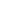 项目目标项目目标44目标内容目标内容目标内容目标内容44333项目决策项目决策202020决策过程决策过程决策过程88决策依据决策依据决策依据决策依据33333项目决策项目决策202020决策过程决策过程决策过程88决策程序决策程序决策程序决策程序55555项目决策项目决策202020资金分配资金分配资金分配88分配办法分配办法分配办法分配办法22222项目决策项目决策202020资金分配资金分配资金分配88分配结果分配结果分配结果分配结果66666项目管理项目管理252525资金到位资金到位资金到位55到位率到位率到位率到位率33333项目管理项目管理252525资金到位资金到位资金到位55到位时效到位时效到位时效到位时效22222项目管理项目管理252525资金管理资金管理资金管理1010资金使用资金使用资金使用资金使用77777项目管理项目管理252525资金管理资金管理资金管理1010财务管理财务管理财务管理财务管理33333项目管理项目管理252525组织实施组织实施组织实施1010组织机构组织机构组织机构组织机构11111项目管理项目管理252525组织实施组织实施组织实施1010管理制度管理制度管理制度管理制度99999项目绩效项目绩效555555项目产出项目产出项目产出1515产出数量产出数量产出数量产出数量55333项目绩效项目绩效555555项目产出项目产出项目产出1515产出质量产出质量产出质量产出质量44333项目绩效项目绩效555555项目产出项目产出项目产出1515产出时效产出时效产出时效产出时效33222项目绩效项目绩效555555项目产出项目产出项目产出1515产出成本产出成本产出成本产出成本33222项目绩效项目绩效555555项目效益项目效益项目效益4040经济效益经济效益经济效益经济效益88666项目绩效项目绩效555555项目效益项目效益项目效益4040社会效益社会效益社会效益社会效益88888项目绩效项目绩效555555项目效益项目效益项目效益4040环境效益环境效益环境效益环境效益88888项目绩效项目绩效555555项目效益项目效益项目效益4040可持续影响可持续影响可持续影响可持续影响88888项目绩效项目绩效555555项目效益项目效益项目效益4040服务对象满意度服务对象满意度服务对象满意度服务对象满意度88666总分总分100100100100100100100909090评价等次评价等次评价等次评价等次评价等次评价等次评价等次评价等次评价等次评价等次优优优优优优优优优三、评价人员三、评价人员三、评价人员三、评价人员三、评价人员三、评价人员三、评价人员三、评价人员三、评价人员三、评价人员三、评价人员三、评价人员三、评价人员三、评价人员三、评价人员三、评价人员三、评价人员三、评价人员三、评价人员姓  名姓  名姓  名职务/职称职务/职称职务/职称职务/职称单   位单   位单   位单   位单   位单   位项目评分项目评分项目评分签 字签 字签 字罗劲松罗劲松罗劲松常务副院长常务副院长常务副院长常务副院长海口市骨科与糖尿病医院海口市骨科与糖尿病医院海口市骨科与糖尿病医院海口市骨科与糖尿病医院海口市骨科与糖尿病医院海口市骨科与糖尿病医院909090王璧峰王璧峰王璧峰总会计师总会计师总会计师总会计师海口市骨科与糖尿病医院海口市骨科与糖尿病医院海口市骨科与糖尿病医院海口市骨科与糖尿病医院海口市骨科与糖尿病医院海口市骨科与糖尿病医院909090刘志雄刘志雄刘志雄计财科主任计财科主任计财科主任计财科主任海口市骨科与糖尿病医院海口市骨科与糖尿病医院海口市骨科与糖尿病医院海口市骨科与糖尿病医院海口市骨科与糖尿病医院海口市骨科与糖尿病医院909090林小瑜林小瑜林小瑜综合办主任综合办主任综合办主任综合办主任海口市骨科与糖尿病医院海口市骨科与糖尿病医院海口市骨科与糖尿病医院海口市骨科与糖尿病医院海口市骨科与糖尿病医院海口市骨科与糖尿病医院909090陈博陈博陈博计财科会计计财科会计计财科会计计财科会计海口市骨科与糖尿病医院海口市骨科与糖尿病医院海口市骨科与糖尿病医院海口市骨科与糖尿病医院海口市骨科与糖尿病医院海口市骨科与糖尿病医院909090合计合计合计平均得分平均得分平均得分909090评价工作组组长（签字并单位盖章）：年    月   日评价工作组组长（签字并单位盖章）：年    月   日评价工作组组长（签字并单位盖章）：年    月   日评价工作组组长（签字并单位盖章）：年    月   日评价工作组组长（签字并单位盖章）：年    月   日评价工作组组长（签字并单位盖章）：年    月   日评价工作组组长（签字并单位盖章）：年    月   日评价工作组组长（签字并单位盖章）：年    月   日评价工作组组长（签字并单位盖章）：年    月   日评价工作组组长（签字并单位盖章）：年    月   日评价工作组组长（签字并单位盖章）：年    月   日评价工作组组长（签字并单位盖章）：年    月   日评价工作组组长（签字并单位盖章）：年    月   日评价工作组组长（签字并单位盖章）：年    月   日评价工作组组长（签字并单位盖章）：年    月   日评价工作组组长（签字并单位盖章）：年    月   日评价工作组组长（签字并单位盖章）：年    月   日评价工作组组长（签字并单位盖章）：年    月   日评价工作组组长（签字并单位盖章）：年    月   日